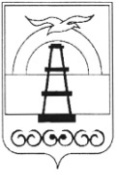 АДМИНИСТРАЦИЯ МУНИЦИПАЛЬНОГО ОБРАЗОВАНИЯГОРОДСКОЙ ОКРУГ «ОХИНСКИЙ»ПОСТАНОВЛЕНИЕот                                                                           	          			    № _____г. ОхаВ соответствии со статьей 134 Трудового кодекса Российской Федерации, статьей 16 Федерального закона от 06.10.2003 № 131-ФЗ «Об общих принципах организации местного самоуправления в Российской Федерации», постановлением администрации муниципального образования городской округ «Охинский» от 15.01.2024 № 19 «О повышении с 1 января 2024 года оплаты труда работникам муниципальных учреждений муниципального образования городской округ «Охинский», распоряжением правительства Сахалинской области от 28.12.2023 №1197-р «О внесении изменений в некоторые распоряжения Правительства Сахалинской области в сфере оплаты труда» и в соответствии с пунктом 42 Устава муниципального образования городской округ «Охинский»,ПОСТАНОВЛЯЮ:1. Внести изменения в Положение о системе оплаты труда работников муниципальных общеобразовательных учреждений и муниципального учреждения дополнительного образования, подведомственных управлению образования муниципального образования городской округ «Охинский», утвержденное постановлением администрации муниципального образования городской округ «Охинский»   от    27.03.2013   №   206     «О системе оплаты труда работников муниципальных общеобразовательных учреждений   и муниципального учреждения дополнительного образования, подведомственных   управлению   образования   муниципального образования городской округ «Охинский» с учетом изменений (далее – Положение), следующие изменения: 1.1 пункт 1.6 изложить в следующей редакции:«1.6 Наименования должностей (профессий) работников Учреждений и их квалификация должны соответствовать наименованиям должностей руководителей, специалистов и служащих, профессий рабочих и квалификационным требованиям к ним, предусмотренным Единым квалификационным справочником должностей руководителей, специалистов и служащих, Единым тарифно-квалификационным справочником работ и профессий рабочих, профессиональными стандартами.»;1.2 пункт 2.6 после абзаца 8 дополнить абзацем следующего содержания:«- коэффициент особенностей работы.»;1.3 таблицу пункта 2.9 дополнить строкой следующего содержания:1.4 таблицу пункта 2.10 изложить в следующей редакции:1.5 абзац 1 пункта 2.11 изложить в следующей редакции:«2.11. Повышающий коэффициент образования устанавливается за наличие среднего профессионального образования по программам подготовки специалистов среднего звена или высшего образования по должностям, квалификационные характеристики которых содержат требования о наличии среднего профессионального образования по программам подготовки специалистов среднего звена или высшего образования, в следующих размерах:»;1.6 в таблице пункта 2.12 по тексту цифры «0,10» заменить цифрами «0,35»;1.7 в пункте 2.13: 1.7.1 таблицу изложить в следующей редакции:1.7.2 абзац 3 изложить в следующей редакции:«Работникам, осуществляющим деятельность по оказанию технической помощи инвалидам и лицам с ограниченными возможностями здоровья (приложение № 11 к настоящему Положению), повышающий коэффициент профессиональной квалификационной группы устанавливается к должностному окладу в размере 0,70.»;1.8 в пункте 2.14 слова и цифры «, предусмотренных пунктами 2.7 - 2.13 настоящего раздела Положения,» исключить;1.9 пункт 2.14 считать пунктом 2.15;1.10 дополнить пунктом 2.14 следующего содержания:«2.14. Повышающий коэффициент особенностей работы устанавливается к должностному окладу работников, должности которых относятся к профессиональной квалификационной группе «Должности руководящего состава учреждений культуры, искусства и кинематографии» (приложение № 3 к настоящему Положению), в размере 0,10.»;1.11 подпункт 4.1.1 пункта 4.1 после слов «(должностному окладу)» дополнить словами «, ставке заработной платы»;1.12 абзацы 2 и 3 пункта 4.2 изложить в следующей редакции:«Размер доплаты к окладу (должностному окладу) рассчитывается исходя из установленного оклада (должностного оклада), исчисленного пропорционально отработанному времени, с учетом выплаты по повышающему коэффициенту специфики работы.Размер доплаты к ставке заработной платы рассчитывается исходя из установленной ставки заработной платы, исчисленной с учетом фактической учебной нагрузки педагогического работника, с учетом выплаты по повышающему коэффициенту специфики работы.»;1.13 абзац 2 пункта 4.4 изложить в следующей редакции:«Повышенную оплату рекомендуется устанавливать в размере 35 процентов части оклада (должностного оклада), ставки заработной платы с учетом выплаты по повышающему коэффициенту специфики работы, рассчитанных за час работы.»;1.14 пункт 4.5 дополнить абзацем следующего содержания:«Конкретные размеры оплаты за работу в выходной или нерабочий праздничный день могут устанавливаться коллективным договором, локальным нормативным актом, принимаемым с учетом мнения представительного органа работников, трудовым договором.»;1.15 пункт 4.7 признать утратившим силу;1.16 пункт 4.8 изложить в следующей редакции:«4.8. К заработной плате работников Учреждения применяются районный коэффициент за работу в районах Крайнего Севера и приравненных к ним местностях (далее - районный коэффициент) и процентная надбавка за стаж работы в районах Крайнего Севера и приравненных к ним местностях (далее - процентная надбавка) в соответствии с законодательством Российской Федерации и законодательством Сахалинской области.»;1.17 в пункте 5.1:1.17.1 абзац 4 подпункта 5.1.1 изложить в следующей редакции:«- выпускникам образовательных учреждений;»;1.17.2 абзац 2 подпункта 5.1.4 изложить в следующей редакции:«- премия по итогам работы;»;1.18 в пункте 5.4:1.18.1 абзац 1 изложить в следующей редакции:«5.4. Выпускникам образовательных учреждений, имеющим законченное среднее профессиональное или высшее образование, поступившим на работу в Учреждение по профилю полученного образования на должности, отнесенные к профессиональной квалификационной группе должностей педагогических работников (приложение № 1 к настоящему Положению), в возрасте до 30 лет (далее - выпускники), в целях привлечения и укрепления кадрового педагогического состава устанавливается надбавка выпускникам образовательных учреждений (далее - надбавка) к должностному окладу с учетом фактически отработанного времени, ставке заработной платы с учетом объема фактической педагогической работы или учебной (преподавательской) работы в размере 40 процентов.»;1.18.2 подпункты 5.4.1 - 5.4.4 изложить в следующей редакции:«5.4.1. Выпускникам, приступившим к работе в год окончания образовательного учреждения, надбавка устанавливается на период первых трех лет работы с даты начала работы в Учреждении.5.4.2. Выпускникам, не приступившим к работе в год окончания образовательного учреждения, надбавка устанавливается с даты начала работы в Учреждении до истечения трех лет после даты выдачи диплома образовательным учреждением, за исключением случаев, указанных в подпункте 5.4.3 настоящего Положения.5.4.3. Выпускникам, не приступившим к работе в год окончания образовательного учреждения в связи с беременностью и родами, уходом за ребенком в возрасте до полутора лет, призывом на военную службу или направлением на альтернативную гражданскую службу, в связи с временной нетрудоспособностью, невозможностью трудоустройства по полученной специальности при условии регистрации в качестве безработных в органах службы занятости населения, надбавка устанавливается на три года с даты начала работы в Учреждении непосредственно по окончании указанных событий и при представлении подтверждающих документов.5.4.4. Выпускникам, совмещавшим обучение в образовательном учреждении с работой в Учреждении и продолжившим работу в нем, надбавка устанавливается на три года с даты выдачи диплома образовательным учреждением.»;1.18.3 подпункт 5.4.5 признать утратившим силу;1.19 абзац 3 пункта 5.5 изложить в следующей редакции:«Надбавка за выслугу лет не устанавливается работникам, которым установлена надбавка в соответствии с пунктом 5.4 настоящего Положения.»;1.20 абзац 1 пункта 5.8 изложить в следующей редакции:«5.8 Выплата премии по итогам работы (за месяц, квартал, год) осуществляется в пределах фонда оплаты труда на основании приказа руководителя Учреждения по оценке результативности и качества работы работников на основании показателей премирования работников.»;1.21 в наименовании раздела 6 слово «Условия» заменить словом «Особенности»;1.22 абзац 2 пункта 6.7 изложить в следующей редакции:«- премия по итогам работы (за месяц, квартал, год);»;1.23 пункт 6.9 изложить в следующей редакции:«6.9. Премии по итогам работы, предусмотренные руководителю Учреждения, его заместителям, главному бухгалтеру, исчисляются исходя из установленного должностного оклада, исчисленного пропорционально отработанному времени.»;1.24 пункт 7.5 изложить в следующей редакции:«7.5. Формирование фонда оплаты труда работников Учреждения осуществляется с учетом финансового обеспечения выплаты районного коэффициента и процентных надбавок в соответствии с законодательством Российской Федерации и законодательством Сахалинской области.»;1.25 дополнить Положение пунктом 7.6 следующего содержания:«7.6. Экономия фонда оплаты труда Учреждения может быть использована для оказания материальной помощи и выплаты единовременных премий, не входящих в систему оплаты труда.Порядок, конкретные размеры и условия оказания материальной помощи, случаи выплаты и размеры единовременных премий устанавливаются локальным нормативным актом Учреждения о выплатах за счет экономии фонда оплаты труда или коллективным договором в соответствии с нормативными правовыми актами Сахалинской области.».2.  Изложить Приложения № 1, № 2, № 3, № 4, № 9, № 10, №11, №13 в следующей редакции (прилагаются). 3. Финансирование расходов, связанных с реализацией настоящего постановления, осуществлять в пределах средств, предусмотренных в планах финансово-хозяйственной деятельности муниципальных дошкольных учреждений городского округа «Охинский».4. Настоящее   постановление распространяется на правоотношения, возникшие с 01 января 2024 года.5. Опубликовать настоящее постановление в газете «Сахалинский нефтяник» и разместить на официальном сайте администрации муниципального образования городской округ «Охинский» www.adm-okha.ru.6. Контроль за исполнением настоящего постановления возложить на заместителя главы муниципального образования городской округ «Охинский», заместителя главы администрации муниципального образования городской округ «Охинский» Муртазину Р.Ф.Должностные оклады(ставки заработной платы) работников образованияЗаведующим библиотеками размер должностного оклада устанавливается как для руководителей структурных подразделений 1-го квалификационного уровня.».Должностные окладыруководителей, специалистов и служащихобщеотраслевых должностей--------------------------------<*> Применение должностного наименования "старший" возможно при условии, если работник наряду с выполнением обязанностей, предусмотренных по занимаемой должности, осуществляет руководство подчиненными ему исполнителями. Должность "старшего" может устанавливаться в виде исключения и при отсутствии исполнителей в непосредственном подчинении работника, если на него возлагаются функции руководства самостоятельным участком работы.<**> Применение должностного наименования "ведущий" возможно при условии, если на работника возлагаются функции руководителя и ответственного исполнителя работ по одному из направлений деятельности учреждения или его структурных подразделений либо обязанности по координации и методическому руководству группами исполнителей, создаваемыми в отделах с учетом рационального разделения труда в конкретных организационно-технических условиях.".Должностные окладыработников культуры, искусства и кинематографииДолжностные окладымедицинских и фармацевтических работников --------------------------------<*> Должностное наименование "старший" устанавливается при условии, если специалист осуществляет руководство подчиненными ему исполнителями.».Должностной оклад руководителей и заместителей руководителя (директора) общеобразовательного учреждения, учреждения дополнительного образованияДолжностные окладыспециалистов, осуществляющих работыв области охраны трудаПриложение № 11к Положению о системе оплаты труда работников муниципальныхобщеобразовательных учреждений и муниципального учреждениядополнительного образования, подведомственных управлению образования муниципального образования городской округ «Охинский», утвержденному постановлением администрации муниципального образования городской округ «Охинский»                                                                       от                              № _____Должностные окладыработников, осуществляющих деятельностьпо оказанию технической помощи инвалидами лицам с ограниченными возможностями здоровьяДолжностные оклады специалистов в области воспитанияО внесении изменений в Положение о системе оплаты труда работников муниципальных общеобразовательных учреждений и муниципального учреждения дополнительного образования, подведомственных управлению образования муниципального образования городской округ «Охинский», утвержденное постановлением администрации муниципального образования городской округ «Охинский» от 27.03.2013 № 206«второй категории»0,05»;«Наименование должностиРазмер повышающего коэффициентаРазмер повышающего коэффициентаЗаведующий производством (шеф-повар)0,450,45Начальник хозяйственного отдела0,450,45Советник директора по воспитанию и взаимодействию с детскими общественными объединениями0,600,60Заведующий (начальник) структурным подразделением: кабинетом, лабораторией, отделом, отделением, сектором, учебно-консультационным пунктом, учебной (учебно-производственной) мастерской и другими структурными подразделениями, реализующими общеобразовательную программу и образовательную программу дополнительного образования детейЗаведующий (начальник) структурным подразделением: кабинетом, лабораторией, отделом, отделением, сектором, учебно-консультационным пунктом, учебной (учебно-производственной) мастерской и другими структурными подразделениями, реализующими общеобразовательную программу и образовательную программу дополнительного образования детей0,50Начальник отдела кадров (спецотдела и др.)Начальник отдела кадров (спецотдела и др.)0,50Начальник юридического отделаНачальник юридического отдела0,50»;«Профессиональная квалификационная группаРазмер повышающего коэффициентаДолжности работников учебно-вспомогательного персонала первого уровня0,65Должности работников учебно-вспомогательного персонала второго уровня0,65Общеотраслевые должности служащих первого уровня0,65Общеотраслевые должности служащих второго уровня0,65Общеотраслевые должности служащих третьего уровня0,65Средний медицинский и фармацевтический персонал0,70Врачи и провизоры0,75Должности работников культуры, искусства и кинематографии среднего звена0,60Должности работников культуры, искусства и кинематографии ведущего звена0,60Общеотраслевые профессии рабочих первого уровня0,55Общеотраслевые профессии рабочих второго уровня0,55»;Глава муниципального образования                                городской округ «Охинский»                        Е.Н. МихликПриложение №1к Положению о системе оплаты труда работников муниципальныхобщеобразовательных учреждений и муниципального учреждениядополнительного образования, подведомственных управлению образования муниципального образования городской округ «Охинский», утвержденному постановлением администрации муниципального образования городской округ «Охинский»от                              № _____Квалификационные уровниНаименование должности, требования к квалификации, установленные квалификационными справочниками и (или) профессиональными стандартамиДолжностной оклад, ставка заработной платы в рубляхПрофессиональная квалификационная группа должностей работников учебно-вспомогательного персонала первого уровняПрофессиональная квалификационная группа должностей работников учебно-вспомогательного персонала первого уровняПрофессиональная квалификационная группа должностей работников учебно-вспомогательного персонала первого уровня1 квалификационный уровеньПомощник воспитателясреднее общее образование и профессиональная подготовка в области образования и педагогики без предъявления требований к стажу работы105001 квалификационный уровеньСекретарь учебной частисреднее профессиональное образование по программам подготовки специалистов среднего звена в области делопроизводства без предъявления требования к стажу работы или среднее общее образование и профессиональная подготовка в области делопроизводства без предъявления требований к стажу работы10500Профессиональная квалификационная группа должностей работников учебно-вспомогательного персонала второго уровняПрофессиональная квалификационная группа должностей работников учебно-вспомогательного персонала второго уровняПрофессиональная квалификационная группа должностей работников учебно-вспомогательного персонала второго уровня1 квалификационный уровеньМладший воспитательсреднее профессиональное образование по программам подготовки специалистов среднего звена без предъявления требований к стажу работы или среднее общее образование и профессиональная подготовка в области образования и педагогики без предъявления требований к стажу работы111032 квалификационный уровеньДиспетчер образовательного учреждениясреднее профессиональное образование по программам подготовки специалистов среднего звена в области организации труда без предъявления требований к стажу работы11576Профессиональная квалификационная группа должностей педагогических работниковПрофессиональная квалификационная группа должностей педагогических работниковПрофессиональная квалификационная группа должностей педагогических работников1 квалификационный уровеньИнструктор по трудувысшее образование или среднее профессиональное образование по программам подготовки специалистов среднего звена без предъявления требований к стажу работы134631 квалификационный уровеньИнструктор по физической культуревысшее образование или среднее профессиональное образование по программам подготовки специалистов среднего звена в области физкультуры и спорта без предъявления требований к стажу работы либо высшее или среднее профессиональное образование по программам подготовки специалистов среднего звена и дополнительное профессиональное образование в области физкультуры и спорта, доврачебной помощи без предъявления требований к стажу работы134631 квалификационный уровеньМузыкальный руководительвысшее образование или среднее профессиональное образование по программам подготовки специалистов среднего звена по направлению подготовки «Образование и педагогика», профессиональное владение техникой исполнения на музыкальном инструменте без предъявления требований к стажу работы134631 квалификационный уровеньСтарший вожатыйвысшее образование или среднее профессиональное образование по программам подготовки специалистов среднего звена без предъявления требований к стажу работы134632 квалификационный уровеньИнструктор-методиствысшее образование в области физкультуры и спорта без предъявления требований к стажу работы или высшее образование по направлению подготовки «Образование и педагогика» и дополнительное профессиональное образование в области физкультуры и спорта без предъявления требований к стажу работы141722 квалификационный уровеньКонцертмейстервысшее (музыкальное) образование или среднее профессиональное (музыкальное) образование по программам подготовки специалистов среднего звена, профессиональное владение техникой исполнения на музыкальном инструменте без предъявления требований к стажу работы141722 квалификационный уровеньПедагог дополнительного образованиявысшее образование или среднее профессиональное образование по программам подготовки специалистов среднего звена в области, соответствующей профилю кружка, секции, студии, клубного и иного детского объединения без предъявления требований к стажу работы, либо высшее образование или среднее профессиональное образование по программам подготовки специалистов среднего звена и дополнительное профессиональное образование по направлению «Образование и педагогика»  без предъявления требований к стажу работы141722 квалификационный уровеньПедагог-организаторвысшее образование или среднее профессиональное образование по программам подготовки специалистов среднего звена по направлению подготовки «Образование и педагогика» или в области, соответствующей профилю работы, без предъявления требований к стажу работы141722 квалификационный уровеньСоциальный педагогвысшее образование или среднее профессиональное образование по программам подготовки специалистов среднего звена по направлениям подготовки «Образование и педагогика», «Социальная педагогика» без предъявления требований к стажу работы141722 квалификационный уровеньТренер-преподавательвысшее образование или среднее профессиональное образование по программам подготовки специалистов среднего звена в области физкультуры и спорта без предъявления требований к стажу работы или высшее образование, или среднее профессиональное образование по программам подготовки специалистов среднего звена и дополнительное профессиональное образование в области физкультуры и спорта без предъявления требований к стажу работы141723 квалификационный уровеньВоспитательвысшее образование или среднее профессиональное образование по программам подготовки специалистов среднего звена по направлению подготовки «Образование и педагогика» без предъявления требований к стажу работы либо высшее образование или среднее профессиональное образование по программам подготовки специалистов среднего звена и дополнительное профессиональное образование по направлению подготовки «Образование и педагогика» без предъявления требований к стажу работы151643 квалификационный уровеньМетодиствысшее образование и стаж работы по специальности не менее 2 лет151643 квалификационный уровеньПедагог-психологвысшее образование или среднее профессиональное образование по программам подготовки специалистов среднего звена по направлению подготовки "Педагогика и психология" без предъявления требований к стажу работы либо высшее образование или среднее профессиональное образование по программам подготовки специалистов среднего звена и дополнительное профессиональное образование по направлению подготовки "Педагогика и психология" без предъявления требований к стажу работы151643 квалификационный уровеньСтарший инструктор-методиствысшее образование в области физкультуры и спорта и стаж работы в должности методиста, инструктора-методиста не менее 2 лет151643 квалификационный уровеньСтарший педагог дополнительного образованиявысшее образование и стаж педагогической работы не менее 2 лет151643 квалификационный уровеньСтарший тренер-преподавательвысшее образование в области физкультуры и спорта и стаж работы по специальности не менее 2 лет151644 квалификационный уровеньПедагог-библиотекарьвысшее (педагогическое, библиотечное) образование без предъявления требований к стажу работы158264 квалификационный уровеньПреподавательвысшее образование или среднее профессиональное образование по программам подготовки специалистов среднего звена по направлению подготовки «Образование и педагогика»  или в области, соответствующей преподаваемому предмету, без предъявления требований к стажу работы либо высшее образование или среднее профессиональное образование по программам подготовки специалистов среднего звена и дополнительное профессиональное образование по направлению деятельности в образовательном учреждении без предъявления требований к стажу работы158264 квалификационный уровеньПреподаватель-организатор основ безопасности жизнедеятельностивысшее образование и профессиональная подготовка по направлению подготовки «Образование и педагогика»  или ГО без предъявления требований к стажу работы либо среднее профессиональное образование по программам подготовки специалистов среднего звена по направлению подготовки «Образование и педагогика»  или ГО и стаж работы по специальности не менее 3 лет, либо среднее профессиональное (военное) образование по программам подготовки специалистов среднего звена и дополнительное профессиональное образование в области образования и педагогики и стаж работы по специальности не менее 3 лет158264 квалификационный уровеньСтарший воспитательвысшее образование по направлению подготовки «Образование и педагогика» и стаж работы в должности воспитателя не менее 2 лет158264 квалификационный уровеньСтарший методиствысшее образование и стаж работы в должности методиста не менее 2 лет158264 квалификационный уровеньТьюторвысшее образование по направлению подготовки «Образование и педагогика» и стаж педагогической работы не менее 2 лет158264 квалификационный уровеньУчительвысшее образование или среднее профессиональное образование по программам подготовки специалистов среднего звена по направлению подготовки «Образование и педагогика»  или в области, соответствующей преподаваемому предмету, без предъявления требований к стажу работы либо высшее образование или среднее профессиональное образование по программам подготовки специалистов среднего звена и дополнительное профессиональное образование по направлению деятельности в образовательном учреждении без предъявления требований к стажу работы158264 квалификационный уровеньУчитель-дефектологвысшее образование в области дефектологии без предъявления требований к стажу работы158264 квалификационный уровеньУчитель-логопедвысшее образование в области дефектологии без предъявления требований к стажу работы15826Профессиональная квалификационная группа должностей руководителей структурных подразделенийПрофессиональная квалификационная группа должностей руководителей структурных подразделенийПрофессиональная квалификационная группа должностей руководителей структурных подразделений1 квалификационный уровеньЗаведующий (начальник) структурным подразделением: кабинетом, лабораторией, отделом, отделением, сектором, учебно-консультационным пунктом, учебной (учебно-производственной) мастерской и другими структурными подразделениями, реализующими общеобразовательную программу и образовательную программу дополнительного образования детейвысшее образование по специальности, соответствующей профилю структурного подразделения образовательного учреждения, и стаж работы по специальности, соответствующей профилю структурного подразделения образовательного учреждения, не менее 3 лет19885Приложение № 2к Положению о системе оплаты труда работников муниципальныхобщеобразовательных учреждений и муниципального учреждениядополнительного образования, подведомственных управлению образования муниципального образования городской округ «Охинский», утвержденному постановлением администрации муниципального образования городской округ «Охинский»от                              № _____Квалификационные уровниНаименование должности, требования к квалификации, установленные квалификационными справочниками и (или) профессиональными стандартамиДолжностной оклад в рубляхПрофессиональная квалификационная группа «Общеотраслевые должности служащих первого уровня»Профессиональная квалификационная группа «Общеотраслевые должности служащих первого уровня»Профессиональная квалификационная группа «Общеотраслевые должности служащих первого уровня»1 квалификационный уровеньАгент по снабжениюсреднее общее образование и специальная подготовка по установленной программе без предъявления требований к стажу работы105001 квалификационный уровеньАрхивариуссреднее профессиональное образование по программам подготовки квалифицированных рабочих (служащих) без предъявления требований к стажу работы или среднее общее образование и специальная подготовка по установленной программе без предъявления требований к стажу работы105001 квалификационный уровеньДежурный (по выдаче справок, залу, этажу гостиницы, комнате отдыха водителей, общежитию и др.)среднее профессиональное образование по программам подготовки квалифицированных рабочих (служащих) без предъявления требований к стажу работы или среднее общее образование либо основное общее образование и специальная подготовка по установленной программе без предъявления требований к стажу работы105001 квалификационный уровеньДежурный бюро пропусковсреднее профессиональное образование по программам подготовки квалифицированных рабочих (служащих) без предъявления требований к стажу работы или среднее общее образование либо основное общее образование и специальная подготовка по установленной программе без предъявления требований к стажу работы105001 квалификационный уровеньДелопроизводительсреднее профессиональное образование по программам подготовки квалифицированных рабочих (служащих) без предъявления требований к стажу работы или среднее общее образование и специальная подготовка по установленной программе без предъявления требований к стажу работы105001 квалификационный уровеньКассирсреднее профессиональное образование по программам подготовки квалифицированных рабочих (служащих) без предъявления требований к стажу работы или среднее общее образование и специальная подготовка по установленной программе без предъявления требований к стажу работы105001 квалификационный уровеньКомендантсреднее профессиональное образование по программам подготовки квалифицированных рабочих (служащих) без предъявления требований к стажу работы или среднее общее образование и специальная подготовка по установленной программе105001 квалификационный уровеньСекретарьсреднее профессиональное образование по программам подготовки квалифицированных рабочих (служащих) без предъявления требований к стажу работы или среднее общее образование и специальная подготовка по установленной программе без предъявления требований к стажу работы105001 квалификационный уровеньСекретарь-машинисткасреднее профессиональное образование по программам подготовки квалифицированных рабочих (служащих) без предъявления требований к стажу работы или среднее общее образование и специальная подготовка по установленной программе без предъявления требований к стажу работы105001 квалификационный уровеньЭкспедиторсреднее профессиональное образование по программам подготовки квалифицированных рабочих (служащих) без предъявления требований к стажу работы, или среднее общее образование, или основное общее образование и специальная подготовка по установленной программе без предъявления требований к стажу работы105001 квалификационный уровеньЭкспедитор по перевозке грузовсреднее профессиональное образование по программам подготовки квалифицированных рабочих (служащих) без предъявления требований к стажу работы, или среднее общее образование, или основное общее образование и специальная подготовка по установленной программе без предъявления требований к стажу работы105002 квалификационный уровеньСтарший <*> кассирсреднее профессиональное образование по программам подготовки квалифицированных рабочих (служащих) без предъявления требований к стажу работы или среднее общее образование и специальная подготовка по установленной программе без предъявления требований к стажу работы10800Профессиональная квалификационная группа «Общеотраслевые должности служащих второго уровня»Профессиональная квалификационная группа «Общеотраслевые должности служащих второго уровня»Профессиональная квалификационная группа «Общеотраслевые должности служащих второго уровня»1 квалификационный уровеньИнспектор по кадрамсреднее профессиональное образование по программам подготовки специалистов среднего звена без предъявления требований к стажу работы или среднее профессиональное образование по программам подготовки квалифицированных рабочих (служащих), специальная подготовка по установленной программе и стаж работы по профилю не менее 3 лет, в том числе на данном предприятии не менее 1 года111031 квалификационный уровеньЛаборантсреднее профессиональное образование по программам подготовки специалистов среднего звена без предъявления требований к стажу работы111031 квалификационный уровеньСекретарь руководителявысшее образование без предъявления требований к стажу работы или среднее профессиональное образование по программам подготовки специалистов среднего звена и стаж работы по специальности не менее 2 лет111031 квалификационный уровеньТехниксреднее профессиональное (техническое) образование по программам подготовки специалистов среднего звена без предъявления требований к стажу работы111031 квалификационный уровеньТехник по защите информациисреднее профессиональное образование по программам подготовки специалистов среднего звена без предъявления требований к стажу работы111031 квалификационный уровеньТехник-программистсреднее профессиональное образование по программам подготовки специалистов среднего звена без предъявления требований к стажу работы111031 квалификационный уровеньХудожниквысшее (художественное) образование без предъявления требований к стажу работы или среднее профессиональное (художественное) образование по программам подготовки специалистов среднего звена и стаж работы по специальности не менее 5 лет111032 квалификационный уровеньЗаведующий архивомсреднее профессиональное образование по программам подготовки специалистов среднего звена и стаж работы по делопроизводству не менее 2 лет115762 квалификационный уровеньЗаведующий канцеляриейсреднее профессиональное образование по программам подготовки специалистов среднего звена без предъявления требований к стажу работы или среднее профессиональное образование по программам подготовки квалифицированных рабочих (служащих) и стаж работы по специальности не менее 3 лет115762 квалификационный уровеньЗаведующий камерой хранениясреднее профессиональное образование по программам подготовки квалифицированных рабочих (служащих) без предъявления требований к стажу работы и специальная подготовка по установленной программе115762 квалификационный уровеньЗаведующий складомсреднее профессиональное образование по программам подготовки специалистов среднего звена и стаж работы в должности заведующего складом не менее 1 года или среднее общее образование и стаж работы в должности заведующего складом не менее 3 лет115762 квалификационный уровеньЗаведующий хозяйствомсреднее профессиональное образование по программам подготовки специалистов среднего звена и стаж работы по хозяйственному обслуживанию не менее 1 года или среднее профессиональное образование по программам подготовки квалифицированных рабочих (служащих) и стаж работы по хозяйственному обслуживанию не менее 3 лет115762 квалификационный уровеньСтарший <*> инспектор по кадрамсреднее профессиональное образование по программам подготовки специалистов среднего звена без предъявления требований к стажу работы или среднее профессиональное образование по программам подготовки квалифицированных рабочих (служащих), специальная подготовка по установленной программе и стаж работы по профилю не менее 3 лет, в том числе на данном предприятии не менее 1 года115762 квалификационный уровеньСтарший <*> лаборантсреднее профессиональное образование по программам подготовки специалистов среднего звена без предъявления требований к стажу работы115762 квалификационный уровеньТехник II категориисреднее профессиональное (техническое) образование по программам подготовки специалистов среднего звена и стаж работы в должности техника или других должностях, замещаемых специалистами со средним профессиональным образованием, не менее 2 лет115762 квалификационный уровеньТехник по защите информации II категориисреднее профессиональное образование по программам подготовки специалистов среднего звена и стаж работы в должности техника по защите информации или других должностях, замещаемых специалистами со средним профессиональным образованием, не менее 2 лет115762 квалификационный уровеньТехник-программист II категориисреднее профессиональное образование по программам подготовки специалистов среднего звена и стаж работы в должности техника-программиста не менее 2 лет115762 квалификационный уровеньХудожник II категориивысшее (художественное) образование и стаж работы в должности художника не менее 3 лет115763 квалификационный уровеньЗаведующий общежитиемвысшее образование и стаж работы по специальности не менее 1 года или среднее профессиональное образование по программам подготовки специалистов среднего звена и стаж работы по специальности не менее 3 лет120453 квалификационный уровеньЗаведующий производством (шеф-повар)высшее образование и стаж работы по специальности не менее 3 лет или среднее профессиональное образование по программам подготовки специалистов среднего звена и стаж работы по специальности не менее 5 лет120453 квалификационный уровеньНачальник хозяйственного отделавысшее образование и стаж работы по специальности не менее 2 лет или среднее профессиональное образование по программам подготовки специалистов среднего звена и стаж работы по специальности не менее 5 лет120453 квалификационный уровеньТехник I категориисреднее профессиональное (техническое) образование по программам подготовки специалистов среднего звена и стаж работы в должности техника II категории не менее 2 лет120453 квалификационный уровеньТехник по защите информации I категориисреднее профессиональное образование по программам подготовки специалистов среднего звена и стаж работы в должности техника по защите информации II категории не менее 2 лет120453 квалификационный уровеньТехник-программист I категориисреднее профессиональное образование по программам подготовки специалистов среднего звена и стаж работы в должности техника-программиста II категории не менее 2 лет120453 квалификационный уровеньХудожник I категориивысшее (художественное) образование и стаж работы в должности художника II категории не менее 3 лет120454 квалификационный уровеньВедущий <**> техниксреднее профессиональное (техническое) образование по программам подготовки специалистов среднего звена и стаж работы в должности техника II категории не менее 4 лет126364 квалификационный уровеньВедущий <**> техник по защите информациисреднее профессиональное образование по программам подготовки специалистов среднего звена и стаж работы в должности техника по защите информации II категории не менее 4 лет126364 квалификационный уровеньВедущий <**> техник-программистсреднее профессиональное образование по программам подготовки специалистов среднего звена и стаж работы в должности техника-программиста II категории не менее 4 лет126364 квалификационный уровеньВедущий <**> художниквысшее (художественное) образование и стаж работы в должности художника II категории не менее 5 лет126364 квалификационный уровеньМеханиквысшее (техническое) образование и стаж работы по специальности на инженерно-технических должностях не менее 3 лет или среднее профессиональное (техническое) образование по программам подготовки специалистов среднего звена и стаж работы по специальности на инженерно-технических должностях не менее 5 лет12636Профессиональная квалификационная группа «Общеотраслевые должности служащих третьего уровня»Профессиональная квалификационная группа «Общеотраслевые должности служащих третьего уровня»Профессиональная квалификационная группа «Общеотраслевые должности служащих третьего уровня»1 квалификационный уровеньБухгалтерсреднее профессиональное (экономическое) образование по программам подготовки специалистов среднего звена без предъявления требований к стажу работы или специальная подготовка по установленной программе и стаж работы по учету и контролю не менее 3 лет129901 квалификационный уровеньИнженервысшее (техническое) образование без предъявления требований к стажу работы или среднее профессиональное (техническое) образование по программам подготовки специалистов среднего звена и стаж работы в должности техника I категории не менее 3 лет либо других должностях, замещаемых специалистами со средним профессиональным образованием, не менее 5 лет129901 квалификационный уровеньИнженер-программист (программист)высшее (техническое или инженерно-экономическое) образование без предъявления требований к стажу работы или среднее профессиональное (техническое или инженерно-экономическое) образование по программам подготовки специалистов среднего звена и стаж работы в должности техника I категории не менее 3 лет либо других должностях, замещаемых специалистами со средним профессиональным образованием, не менее 5 лет129901 квалификационный уровеньИнженер-электроник (электроник)высшее (техническое) образование без предъявления требований к стажу работы или среднее профессиональное (техническое) образование по программам подготовки специалистов среднего звена и стаж работы в должности техника I категории не менее 3 лет либо других должностях, замещаемых специалистами со средним профессиональным образованием, не менее 5 лет129901 квалификационный уровеньИнженер по защите информациивысшее (техническое) образование без предъявления требований к стажу работы или среднее профессиональное (техническое) образование по программам подготовки специалистов среднего звена и стаж работы в должности техника по защите информации I категории не менее 3 лет либо других должностях, замещаемых специалистами со средним профессиональным образованием, не менее 5 лет129901 квалификационный уровеньИнженер по ремонтувысшее (техническое) образование без предъявления требований к стажу работы или среднее профессиональное (техническое) образование по программам подготовки специалистов среднего звена и стаж работы в должности техника I категории не менее 3 лет либо других должностях, замещаемых специалистами со средним профессиональным образованием, не менее 5 лет129901 квалификационный уровеньСпециалист по защите информациивысшее (техническое) образование без предъявления требования к стажу работы129901 квалификационный уровеньСпециалист по кадрамвысшее образование без предъявления требований к стажу работы129901 квалификационный уровеньСпециалист по связям с общественностьювысшее образование по специальности "Связи с общественностью" без предъявления требований к стажу работы или высшее образование и дополнительная подготовка по специальности связи с общественностью без предъявления требований к стажу работы129901 квалификационный уровеньЭкономиствысшее (экономическое) образование без предъявления требований к стажу работы либо среднее профессиональное (экономическое) образование по программам подготовки специалистов среднего звена и стаж работы в должности техника I категории не менее 3 лет или других должностях, замещаемых специалистами со средним профессиональным образованием, не менее 5 лет129901 квалификационный уровеньЮрисконсультвысшее (юридическое) образование без предъявления требований к стажу работы или среднее профессиональное (юридическое) образование по программам подготовки специалистов среднего звена и стаж работы в должностях, замещаемых специалистами со средним профессиональным образованием, не менее 5 лет129902 квалификационный уровеньБухгалтер II категориивысшее (экономическое) образование без предъявления требований к стажу работы или среднее профессиональное (экономическое) образование по программам подготовки специалистов среднего звена и стаж работы в должности бухгалтера не менее 3 лет136992 квалификационный уровеньИнженер II категориивысшее (техническое) образование и стаж работы в должности инженера или других инженерно-технических должностях, замещаемых специалистами с высшим образованием, не менее 3 лет136992 квалификационный уровеньИнженер-программист (программист) II категориивысшее (техническое или инженерно-экономическое) образование и стаж работы в должности инженера-программиста III категории или других инженерно-технических должностях, замещаемых специалистами с высшим образованием, не менее 3 лет136992 квалификационный уровеньИнженер-электроник (электроник) II категориивысшее (техническое) образование и стаж работы в должности инженера-электроника III категории или других инженерно-технических должностях, замещаемых специалистами с высшим образованием, не менее 3 лет136992 квалификационный уровеньИнженер по ремонту II категориивысшее (техническое) образование и стаж работы в должности инженера по ремонту или других инженерно-технических должностях, замещаемых специалистами с высшим образованием, не менее 3 лет136992 квалификационный уровеньСпециалист по защите информации II категориивысшее (техническое) образование и стаж работы в должности специалиста по защите информации или других должностях, замещаемых специалистами с высшим образованием, не менее 3 лет136992 квалификационный уровеньЭкономист II категориивысшее (экономическое) образование и стаж работы в должности экономиста либо других инженерно-технических должностях, замещаемых специалистами с высшим образованием, не менее 3 лет136992 квалификационный уровеньЮрисконсульт II категориивысшее (юридическое) образование и стаж работы в должности юрисконсульта или других должностях, замещаемых специалистами с высшим образованием, не менее 3 лет136993 квалификационный уровеньБухгалтер I категориивысшее (экономическое) образование и стаж работы в должности бухгалтера II категории не менее 3 лет144063 квалификационный уровеньИнженер I категориивысшее (техническое) образование и стаж работы в должности инженера II категории не менее 3 лет144063 квалификационный уровеньИнженер-программист (программист) I категориивысшее (техническое или инженерно-экономическое) образование и стаж работы в должности инженера-программиста II категории не менее 3 лет144063 квалификационный уровеньИнженер-электроник (электроник) I категориивысшее (техническое) образование и стаж работы в должности инженера-электроника II категории не менее 3 лет144063 квалификационный уровеньИнженер по ремонту I категориивысшее (техническое) образование и стаж работы в должности инженера по ремонту II категории не менее 3 лет144063 квалификационный уровеньСпециалист по защите информации I категориивысшее (техническое) образование и стаж работы в должности специалиста по защите информации II категории не менее 3 лет144063 квалификационный уровеньЭкономист I категориивысшее (экономическое) образование и стаж работы в должности экономиста II категории не менее 3 лет144063 квалификационный уровеньЮрисконсульт I категориивысшее (юридическое) образование и стаж работы в должности юрисконсульта II категории не менее 3 лет144064 квалификационный уровеньВедущий <**> бухгалтервысшее (экономическое) образование и стаж работы в должности бухгалтера II категории не менее 5 лет179474 квалификационный уровеньВедущий <**> инженервысшее (техническое) образование и стаж работы в должности инженера II категории не менее 5 лет179474 квалификационный уровеньВедущий <**> инженер-программист (программист)высшее (техническое или инженерно-экономическое) образование и стаж работы в должности инженера-программиста II категории не менее 5 лет179474 квалификационный уровеньВедущий <**> инженер-электроник (электроник)высшее (техническое) образование и стаж работы в должности инженера-электроника II категории не менее 5 лет179474 квалификационный уровеньВедущий <**> инженер по ремонтувысшее (техническое) образование и стаж работы в должности инженера по ремонту II категории не менее 5 лет179474 квалификационный уровеньВедущий <**> специалист по защите информациивысшее (техническое) образование и стаж работы в должности специалиста по защите информации II категории не менее 5 лет179474 квалификационный уровеньВедущий <**> экономиствысшее (экономическое) образование и стаж работы в должности экономиста II категории не менее 5 лет179474 квалификационный уровеньВедущий <**> юрисконсультвысшее (юридическое) образование и стаж работы в должности юрисконсульта II категории не менее 5 лет179475 квалификационный уровеньЗаместитель главного бухгалтеравысшее (экономическое) образование и стаж бухгалтерско-финансовой работы, в том числе на руководящих должностях, не менее 5 лет19363Профессиональная квалификационная группа «Общеотраслевые должности служащих четвертого уровня»Профессиональная квалификационная группа «Общеотраслевые должности служащих четвертого уровня»Профессиональная квалификационная группа «Общеотраслевые должности служащих четвертого уровня»1 квалификационный уровеньНачальник отдела кадров (спецотдела и др.)высшее образование и стаж работы по организации управления кадрами на инженерно-технических и руководящих должностях не менее 5 лет200701 квалификационный уровеньНачальник юридического отделавысшее (юридическое) образование и стаж работы по специальности не менее 5 лет20070Приложение № 3к Положению о системе оплаты труда работников муниципальныхобщеобразовательных учреждений и муниципального учреждениядополнительного образования, подведомственных управлению образования муниципального образования городской округ «Охинский», утвержденному постановлением администрации муниципального образования городской округ «Охинский»от                              № _____Наименование должностиТребования к квалификации, установленные квалификационными справочниками и (или) профессиональными стандартамиДолжностной оклад в рубляхПрофессиональная квалификационная группа «Должности работников культуры, искусства и кинематографии среднего звена»Профессиональная квалификационная группа «Должности работников культуры, искусства и кинематографии среднего звена»Профессиональная квалификационная группа «Должности работников культуры, искусства и кинематографии среднего звена»Аккомпаниаторсреднее профессиональное образование (музыкальное) по программам подготовки специалистов среднего звена без предъявления требований к стажу работы11103Культорганизаторсреднее профессиональное образование (культуры и искусства, педагогическое) по программам подготовки специалистов среднего звена без предъявления требований к стажу работы11103Культорганизатор второй категориивысшее образование (культуры и искусства, педагогическое) без предъявления требований к стажу работы или среднее профессиональное образование (культуры и искусства, педагогическое) по программам подготовки специалистов среднего звена и стаж работы в должности культорганизатора не менее 2 лет11103Культорганизатор первой категориивысшее образование (культуры и искусства, педагогическое) и стаж работы не менее 1 года или среднее профессиональное образование (культуры и искусства, педагогическое) по программам подготовки специалистов среднего звена и стаж работы в должности культорганизатора II категории не менее 3 лет11103Профессиональная квалификационная группа «Должности работников культуры, искусства и кинематографии ведущего звена»Профессиональная квалификационная группа «Должности работников культуры, искусства и кинематографии ведущего звена»Профессиональная квалификационная группа «Должности работников культуры, искусства и кинематографии ведущего звена»Библиотекарьсреднее профессиональное образование (библиотечное, культуры и искусства, педагогическое) по программам подготовки специалистов среднего звена или среднее общее образование без предъявления требований к стажу работы12990Библиотекарь II категориивысшее образование (библиотечное, культуры и искусства, педагогическое) без предъявления требований к стажу работы или среднее профессиональное образование (библиотечное, культуры и искусства, педагогическое) по программам подготовки специалистов среднего звена и стаж работы в должности библиотекаря (библиографа) не менее 3 лет12990Библиотекарь I категориивысшее образование (библиотечное, культуры и искусства, педагогическое) и стаж работы в должности библиотекаря (библиографа) II категории не менее 3 лет12990Ведущий библиотекарьвысшее образование (библиотечное, культуры и искусства, педагогическое) и стаж работы в должности библиотекаря (библиографа) I категории не менее 3 лет12990Библиографсреднее профессиональное образование (библиотечное, культуры и искусства, педагогическое) по программам подготовки специалистов среднего звена без предъявления требований к стажу работы12990Библиограф второй категориивысшее образование (библиотечное, культуры и искусства, педагогическое) без предъявления требований к стажу работы или среднее профессиональное образование (библиотечное, культуры и искусства, педагогическое) по программам подготовки специалистов среднего звена и стаж работы в должности библиографа (библиотекаря) не менее 3 лет12990Библиограф первой категориивысшее образование (библиотечное, культуры и искусства, педагогическое) и стаж работы в должности библиографа (библиотекаря) II категории не менее 3 лет12990Ведущий библиографвысшее образование (библиотечное, культуры и искусства, педагогическое) и стаж работы в должности библиографа (библиотекаря) I категории не менее 3 лет12990Профессиональная квалификационная группа «Должности руководящего состава учреждений культуры, искусства и кинематографии»Профессиональная квалификационная группа «Должности руководящего состава учреждений культуры, искусства и кинематографии»Профессиональная квалификационная группа «Должности руководящего состава учреждений культуры, искусства и кинематографии»Звукорежиссер второй категориисреднее профессиональное образование (культуры и искусства, техническое) по программам подготовки специалистов среднего звена без предъявления требований к стажу работы17947Звукорежиссер первой категориивысшее образование (культуры и искусства, техническое) без предъявления требований к стажу работы или среднее профессиональное образование (культуры и искусства, техническое) по программам подготовки специалистов среднего звена и стаж работы не менее 3 лет в должности звукорежиссера второй категории17947Режиссер второй категориивысшее образование (культуры и искусства) без предъявления требований к стажу работы17947Режиссер первой категориивысшее образование (культуры и искусства) и стаж работы не менее 3 лет в должности режиссера второй категории17947Приложение № 4к Положению о системе оплаты труда работников муниципальныхобщеобразовательных учреждений и муниципального учреждениядополнительного образования, подведомственных управлению образования муниципального образования городской округ «Охинский», утвержденному постановлением администрации муниципального образования городской округ «Охинский»от                              № _____Квалификационные уровниНаименование должности, требования к квалификации, установленные квалификационными справочниками и (или) профессиональными стандартамиДолжностной оклад в рубляхПрофессиональная квалификационная группа «Медицинский и фармацевтический персонал первого уровня»Профессиональная квалификационная группа «Медицинский и фармацевтический персонал первого уровня»Профессиональная квалификационная группа «Медицинский и фармацевтический персонал первого уровня»1 квалификационный уровеньИнструктор по лечебной физкультуресреднее профессиональное образование по программам подготовки специалистов среднего звена по специальности "Сестринское дело", "Лечебное дело", "Акушерское дело" и сертификат специалиста по специальности "Лечебная физкультура" без предъявления требований к стажу работы10800Профессиональная квалификационная группа "Средний медицинский и фармацевтический персонал"Профессиональная квалификационная группа "Средний медицинский и фармацевтический персонал"Профессиональная квалификационная группа "Средний медицинский и фармацевтический персонал"2 квалификационный уровеньМедицинская сестра диетическаясреднее профессиональное образование по программам подготовки специалистов среднего звена по специальности "Лечебное дело", "Акушерское дело", "Сестринское дело" и сертификат специалиста по специальности "Диетология" без предъявления требований к стажу работы111743 квалификационный уровеньМедицинская сестрасреднее профессиональное образование по программам подготовки специалистов среднего звена по специальности "Лечебное дело", "Акушерское дело", "Сестринское дело" и сертификат специалиста по специальности "Сестринское дело", "Общая практика", "Сестринское дело в педиатрии" без предъявления требований к стажу работы118084 квалификационный уровеньФельдшерсреднее профессиональное образование по программам подготовки специалистов среднего звена по специальности "Лечебное дело" и сертификат специалиста по специальности "Лечебное дело" без предъявления требований к стажу работы129904 квалификационный уровеньЗубной врачсреднее профессиональное образование по программам подготовки специалистов среднего звена по специальности "Стоматология" и сертификат специалиста по специальности «Стоматология» без предъявления требований к стажу работы129905 квалификационный уровеньСтаршая <*> медицинская сестрасреднее профессиональное образование по программам подготовки специалистов среднего звена (повышенный уровень) по специальности «Лечебное дело», «Акушерское дело», «Сестринское дело» и сертификат специалиста по специальности «Сестринское дело», «Общая практика», «Сестринское дело в педиатрии» без предъявления требований к стажу работы13463Профессиональная квалификационная группа «Врачи и провизоры»Профессиональная квалификационная группа «Врачи и провизоры»Профессиональная квалификационная группа «Врачи и провизоры»2 квалификационный уровеньВрач-педиатрвысшее образование по одной из специальностей «Лечебное дело», «Педиатрия» и послевузовское профессиональное образование (интернатура и (или) ординатура) по специальности «Педиатрия» или профессиональная переподготовка по специальности «Педиатрия» при наличии послевузовского профессионального образования по специальности «Общая врачебная практика (семейная медицина)»; сертификат специалиста по специальности «Педиатрия»; без предъявления требований к стажу работы153522 квалификационный уровеньВрач-психиатрвысшее образование по специальности «Лечебное дело», «Педиатрия», послевузовское профессиональное образование (интернатура или (и) ординатура) и сертификат специалиста по специальности «Психиатрия», без предъявления требований к стажу работы15352Приложение № 9к Положению о системе оплаты труда работников муниципальныхобщеобразовательных учреждений и муниципального учреждениядополнительного образования, подведомственных управлению образования муниципального образования городской округ «Охинский», утвержденному постановлением администрации муниципального образования городской округ «Охинский»от                              № _____ Наименование должности, требования к квалификацииДолжностной оклад, в рубляхРуководитель (директор) учреждениявысшее образование по направлениям подготовки «Государственное и муниципальное управление», «Менеджмент», «Управление персоналом» и стаж работы на педагогических должностях не менее 5 лет или высшее образование и дополнительное профессиональное образование в области государственного и муниципального управления или менеджмента и экономики, и стаж работы на педагогических или руководящих должностях не менее 5 лет39595Заместитель руководителя (директора) учреждениявысшее образование по направлениям подготовки «Государственное и муниципальное управление», «Менеджмент», «Управление персоналом» и стаж работы на педагогических должностях не менее 5 лет или высшее образование и дополнительное профессиональное образование в области государственного и муниципального управления или менеджмента и экономики, и стаж работы на педагогических или руководящих должностях не менее 5 лет33657Приложение № 10к Положению о системе оплаты труда работников муниципальныхобщеобразовательных учреждений и муниципального учреждениядополнительного образования, подведомственных управлению образования муниципального образования городской округ «Охинский», утвержденному постановлением администрации муниципального образования городской округ «Охинский»от                              № _____Наименование должности, требования к квалификации, установленные квалификационными справочниками и (или) профессиональными стандартамиДолжностной оклад в рубляхСпециалист по охране трудавысшее образование по направлению подготовки «Техносферная безопасность» или соответствующим ему направлениям подготовки (специальности) по обеспечению безопасности производственной деятельности либо высшее образование и дополнительное профессиональное образование (профессиональная переподготовка) в области охраны труда без предъявления к стажу работы, либо среднее профессиональное образование по программам подготовки специалистов среднего звена и дополнительное профессиональное образование (профессиональная переподготовка) в области охраны труда, стаж работы в области охраны труда не менее 3 лет12990Специалист по охране труда II категориивысшее образование по направлению подготовки «Техносферная безопасность» или соответствующим ему направлениям подготовки (специальности) по обеспечению безопасности производственной деятельности либо высшее образование и дополнительное профессиональное образование (профессиональная переподготовка) в области охраны труда, стаж работы в должности специалиста по охране труда не менее 1 года13699Специалист по охране труда I категориивысшее образование по направлению подготовки «Техносферная безопасность» или соответствующим ему направлениям подготовки (специальности) по обеспечению безопасности производственной деятельности либо высшее образование и дополнительное профессиональное образование (профессиональная переподготовка) в области охраны труда, стаж работы в должности специалиста по охране труда II категории не менее 2 лет14406Наименование должности, требования к квалификации, установленные квалификационными справочниками и (или) профессиональными стандартамиДолжностной оклад в рубляхАссистент по оказанию технической помощисреднее общее образование и краткосрочное обучение или инструктаж на рабочем месте, или профессиональное обучение - программы профессиональной подготовки по профессии рабочих, служащих «Ассистент по оказанию технической помощи инвалидам и лицам с ограниченными возможностями здоровья»10500Приложение №13к Положению о системе оплаты труда работников муниципальныхобщеобразовательных учреждений и муниципального учреждениядополнительного образования, подведомственных управлению образования муниципального образования городской округ «Охинский», утвержденному постановлениемот                              № _____Наименование должности, требования к квалификации, установленные квалификационными справочниками и (или) профессиональными стандартамиДолжностной оклад в рубляхСоветник директора по воспитанию и взаимодействию с детскими общественными объединениями высшее образование и опыт педагогической работы (вожатской деятельности, работы с детскими объединениями), дополнительное профессиональное образование по воспитательной деятельности в общеобразовательной организации (дополнительное профессиональное образование может быть получено после трудоустройства)15826